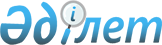 О внесении изменения в решение Атбасарского районного маслихата от 11 апреля 2018 года № 6С 19/8 "Об утверждении порядка проведения раздельных сходов местного сообщества и определения количества представителей жителей села, улицы, многоквартирного жилого дома для участия в сходе местного сообщества на территории населенных пунктов Атбасарского района"
					
			Утративший силу
			
			
		
					Решение Атбасарского районного маслихата Акмолинской области от 27 мая 2020 года № 6С 39/7. Зарегистрировано Департаментом юстиции Акмолинской области 3 июня 2020 года № 7874. Утратило силу решением Атбасарского районного маслихата Акмолинской области от 3 августа 2022 года № 7С 21/3
      Сноска. Утратило силу решением Атбасарского районного маслихата Акмолинской области от 03.08.2022 № 7С 21/3 (вводится в действие по истечении десяти календарных дней после дня его первого официального опубликования).
      В соответствии с пунктом 6 статьи 39-3 Закона Республики Казахстан от 23 января 2001 года "О местном государственном управлении и самоуправлении в Республике Казахстан", постановлением акимата Акмолинской области от 25 октября 2019 года № А-11/506 и решением Акмолинского областного маслихата от 25 октября 2019 года № 6С-38-7 "Об изменении административно-территориального устройства Атбасарского района Акмолинской области" (зарегистрировано в Реестре государственной регистрации нормативных правовых актов № 7464), постановлением акимата Акмолинской области от 22 ноября 2019 года № А-11/570 и решением Акмолинского областного маслихата от 22 ноября 2019 года № 6С-39-8 "Об изменении административно-территориального устройства Атбасарского района Акмолинской области" (зарегистрировано в Реестре государственной регистрации нормативных правовых актов № 7530), Атбасарский районный маслихат РЕШИЛ:
      1. Внести в решение Атбасарского районного маслихата "Об утверждении порядка проведения раздельных сходов местного сообщества и определения количества представителей жителей села, улицы, многоквартирного жилого дома для участия в сходе местного сообщества на территории населенных пунктов Атбасарского района" от 11 апреля 2018 года № 6С 19/8 (зарегистрировано в Реестре государственной регистрации нормативных правовых актов № 6595, опубликовано 14 мая 2018 года в Эталонном контрольном банке нормативных правовых актов Республики Казахстан в электронном ввиде), следующее изменение:
      определение количества представителей жителей села, улицы, многоквартирного жилого дома для участия в сходе местного сообщества на территории населенных пунктов Атбасарского района, утвержденное указанным решением изложить в новой редакции согласно приложению к настоящему решению.
      2. Настоящее решение вступает в силу со дня государственной регистрации в Департаменте юстиции Акмолинской области и вводится в действие со дня официального опубликования.
      "СОГЛАСОВАНО" Определение количества представителей жителей села, улицы, многоквартирного жилого дома для участия в сходе местного сообщества на территории населенных пунктов Атбасарского района
					© 2012. РГП на ПХВ «Институт законодательства и правовой информации Республики Казахстан» Министерства юстиции Республики Казахстан
				
      Председатель сессииАтбасарского районного маслихата

Р.Досмуханов

      Секретарь Атбасарскогорайонного маслихата

Б.Борумбаев

      Аким Атбасарского района

А.Калжанов
Приложение к решению
Атбасарского районного
маслихата от 27 мая
2020 года № 6С 39/7Утверждено
решением Атбасарского
районного маслихата
от 11 апреля 2018 года
№ 6С 19/8
№
Наименование населенного пункта Атбасарского района
Количество представителей жителей села, улицы, многоквартирного жилого дома для участия в сходе местного сообщества на территории населенных пунктов Атбасарского района (человек)
1
город Атбасар
229
село Борисовка
село Борисовка
село Борисовка
2
село Борисовка
68
Сепеевский сельский округ
Сепеевский сельский округ
Сепеевский сельский округ
3
село Есенгельды
48
4
село Сепе
27
Макеевский сельский округ
Макеевский сельский округ
Макеевский сельский округ
5
село Шуйское
50
6
село Макеевка
6
Мариновский сельский округ
Мариновский сельский округ
Мариновский сельский округ
7
село Мариновка
189
8
село Бейиса-Хазирета
24
9
станция Адыр
30
сельский округ Бастау
сельский округ Бастау
сельский округ Бастау
10
село Бастау
95
село Новосельское
село Новосельское
село Новосельское
11
село Новосельское
66
сельский округ Акана Курманова
сельский округ Акана Курманова
сельский округ Акана Курманова
12
село Акана Курманова
69
13
село Косбармак
3
14
село Караколь
5
Покровский сельский округ
Покровский сельский округ
Покровский сельский округ
15
село Покровка
45
16
село Садовое
44
Полтавский сельский округ
Полтавский сельский округ
Полтавский сельский округ
17
село Полтавка
60
18
село Титовка
9
Сергеевский сельский округ
Сергеевский сельский округ
Сергеевский сельский округ
19
село Сергеевка
73
20
село Ащиколь
4
21
село Самарка
26
Тельманский сельский округ
Тельманский сельский округ
Тельманский сельский округ
22
село Тельмана
50
23
село Поповка
24
Шункыркольский сельский округ
Шункыркольский сельский округ
Шункыркольский сельский округ
24
село Новомариновка
29
25
село Сочинское
45
Ярославский сельский округ
Ярославский сельский округ
Ярославский сельский округ
26
село Тимашевка
46
27
село Магдалиновка
16
28
село Хрящевка
17
29
село Родионовка
5
30
село Калиновка
14